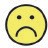 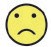 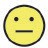 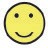 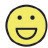 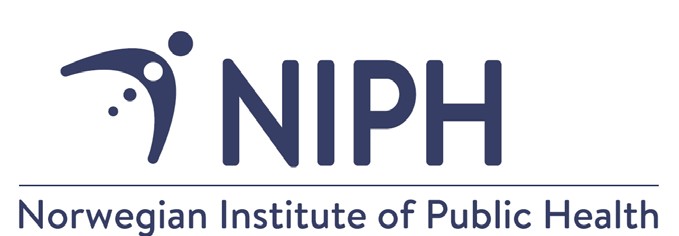 The following questions are about your experiences with the rehabilitation institution/ward where you have been staying, as specified in the information letter. Your illness or injury		Waiting time and reception	  Therapists	2   Organisation	4   Other assessments	   Background information	   The time after your stay	6 Feel free to write more about your experiences from your stay at the institution/ward here:	Thank you for taking the time to complete this survey.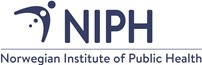 810.Did you have confidence in the professionalskills of the therapists?          Not at all          To a small extent          To some extent          To a large extentTo a very large extent16.Did you find that the work at the institution/ward was well organised?          Not at all          To a small extent          To some extent          To a large extentTo a very large extent38.Overall, how satisfied or dissatisfied are youwith the services you received at the institution/ward?Very dissatisfied          Quite dissatisfied          Neither satisfied nor dissatisfied          Quite satisfied          Very satisfied